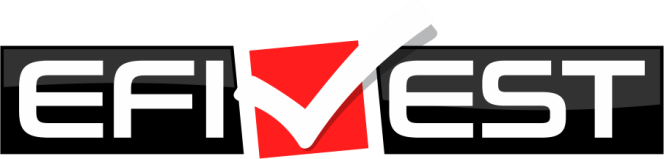 Rua Alberto Magno, 300 Montese , CEP 60.425-235 – Fortaleza/Ce – efivest.com.br                         CERTIFICADO O Diretor do CENTRO DE EDUCAÇÃO EFIVEST, no uso de suas atribuições legais, confere o presente certificado aNOME DA CRIATURA ABENÇOADAEstudante do CURSO TÉCNICO EM XXXXXXXXXXX, participou como MONITOR nas aulas práticas de clínicas, cumprindo a carga horária total de 40 horas.fazendo jus a todos os direitos, vantagens e prerrogativas concedidas a este título pelas leis do país.Fortaleza, XX de XXXXXX de XXXX.Prof. Prof° JOSEMILDES FARIAS FONSECA Especialista em Administração Escolar                 Registro n° 5570Recredenciado e Aprovado pelo Conselho de Educação – Estado Ceará